บันทึกข้อความ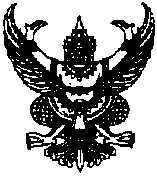 ส่วนราชการ 	สำนักงานส่งเสริมการปกครองท้องถิ่นจังหวัดลำพูน โทร 0 5351 2017 ที่ 	ลพ 0023.3/ -                                   วันที่        กรกฎาคม  2564เรื่อง	การดำเนินการโครงการพัฒนาศักยภาพบุคลากรองค์กรปกครองส่วนท้องถิ่นในการป้องกัน ควบคุมโรค      	พิษสุนัขบ้า ภายใต้โครงการสัตว์ปลอดโรค คนปลอดภัย จากโรคพิษสุนัขบ้า ตามพระปณิธานศาสตราจารย์ 	ดร.สมเด็จเจ้าฟ้าฯ กรมพระศรีสวางควัฒน วรขัตติยราชนารี ประจำปีงบประมาณ พ.ศ. 2564 เรียน  	ผู้ว่าราชการจังหวัดลำพูน		ต้นเรื่อง		กรมส่งเสริมการปกครองท้องถิ่นแจ้งว่า ได้จัดทำโครงการพัฒนาศักยภาพบุคลากรองค์กรปกครองส่วนท้องถิ่นในการป้องกัน ควบคุมโรคพิษสุนัขบ้า ภายใต้โครงการสัตว์ปลอดโรค คนปลอดภัย จากโรคพิษสุนัขบ้าตามพระปณิธานศาสตราจารย์ ดร.สมเด็จเจ้าฟ้าฯ กรมพระศรีสวางควัฒน วรขัตติยราชนารี ประจำปีงบประมาณ พ.ศ. 2564 ผ่านระบบการประชุมทางไกลผ่านเครือข่ายอินเทอร์เน็ต (Web Conference) ในการขับเคลื่อนการดำเนินงานโรคพิษสุนัขบ้าในท้องถิ่น เพื่อส่งเสริมและสนับสนุนให้มีการพัฒนาการดำเนินงานป้องกันและควบคุมโรคพิษสุนัขบ้า       ให้ปลอดจากพื้นที่ โดยกำหนดการดำเนินการตามโครงการ จำนวน 2 กิจกรรม ได้แก่		1. การฝึกอบรม ครู ก ให้เจ้าหน้าที่ที่เกี่ยวข้องในสำนักงานส่งเสริมการปกครองท้องถิ่นจังหวัด จังหวัดละ 2 คน เจ้าหน้าที่ที่เกี่ยวข้องในสำนักงานส่งเสริมการปกครองท้องถิ่นอำเภอ อำเภอละ 1 คน และผู้แทนองค์กรปกครองส่วนท้องถิ่น (ไม่รวมองค์การบริหารส่วนจังหวัด) จังหวัดละ 1 คน โดยกรมส่งเสริมการปกครองท้องถิ่น เป็นหน่วยงานจัดฝึกอบรม เพื่อนำองค์ความรู้ไปสู่การถ่ายทอดแก่องค์กรปกครองส่วนท้องถิ่นทั่วประเทศต่อไป       เดิมกำหนดฝึกอบรมระหว่างวันที่ 21 – 22 กรกฎาคม 2564  ณ ห้องประชุมกลุ่มประสานการตรวจราชการกรม อาคาร 4 ชั้น 3 กรมส่งเสริมการปกครองท้องถิ่น และได้มีหนังสือแจ้งเลื่อนการฝึกอบรมเป็นระหว่างวันที่ 2 – 3 สิงหาคม 2564 		2. การฝึกอบรม ครู ข ให้ผู้แทนองค์กรปกครองส่วนท้องถิ่นทุกแห่งในจังหวัด แห่งละ 2 คน (ไม่รวมองค์การบริหารส่วนจังหวัด) สำนักงานส่งเสริมการปกครองท้องถิ่นจังหวัดเป็นหน่วยงานจัดการฝึกอบรมโดยกรมส่งเสริมการปกครองท้องถิ่นจะจัดสรรงบประมาณเพื่อใช้ในการจัดฝึกอบรม โดยให้ผู้ผ่านการฝึกอบรม ครู ก เป็นผู้ถ่ายทอดองค์ความรู้แก่องค์กรปกครองส่วนท้องถิ่นภายในจังหวัด		ในการนี้ กรมส่งเสริมการปกครองท้องถิ่น ขอความร่วมมือจังหวัดแจ้งสำนักงานส่งเสริมการปกครองท้องถิ่น ดำเนินการ ดังนี้		1. มอบหมายเจ้าหน้าที่สำนักงานส่งเสริมการปกครองท้องถิ่นจังหวัด จังหวัดละ 2 คน เจ้าหน้าที่ที่เกี่ยวข้องสำนักงานส่งเสริมการปกครองท้องถิ่นอำเภอ จำนวน 1 คน และผู้แทนองค์กรปกครองส่วนท้องถิ่น (ไม่รวมองค์การบริหารส่วนจังหวัด)  จังหวัดละ 1 คน เพื่อเข้ารับการฝึกอบรมครู ก ตามวันเวลาดังกล่าว พร้อมทั้งแจ้งรายชื่อ     ผู้เข้ารับการฝึกอบรม ให้กรมส่งเสริมการปกครองท้องถิ่นทราบ										/2. เตรียมความพร้อม...-2-		2. เตรียมความพร้อมเพื่อจัดฝึกอบรมครู ข ให้แก่องค์กรปกครองส่วนท้องถิ่นภายในจังหวัดหลังจาก  การฝึกอบรมครู ก เสร็จสิ้น เพื่อเป็นการลดความเสี่ยงการแพร่ระบาดของโรคติดเชื้อไวรัสโคโรนา 2019 (COVID – 19) โดยกำหนดสถานที่ให้ที่มีความเหมาะสมหรืออาจกำหนดจัดอบรมในรูปแบบออนไลน์ โดยพิจารณาดำเนินการ             ให้สอดคล้องกับมาตรการควบคุมโรคของคณะกรรมการโรคติดต่อจังหวัด พร้อมทั้งรายงานผลการดำเนินโครงการฯ     ตามแบบรายงานที่กำหนด ทางไปรษณีย์อิเล็กทรอนิกส์ thairabiesdla@gmail.com สำหรับงบประมาณดำเนินการ    ตามรายละเอียดการจัดสรรงบประมาณที่ส่งมาด้วย 						(เอกสาร 1)ข้อเท็จจริง		สำนักงานส่งเสริมการปกครองท้องถิ่นจังหวัดลำพูน ได้จัดทำร่างโครงการพัฒนาศักยภาพบุคลากรองค์กรปกครองส่วนท้องถิ่นในการป้องกัน ควบคุมโรคพิษสุนัขบ้า ภายใต้โครงการสัตว์ปลอดโรค คนปลอดภัย จากโรคพิษสุนัขบ้า ตามพระปณิธานศาสตราจารย์ 	ดร.สมเด็จเจ้าฟ้าฯ กรมพระศรีสวางควัฒน วรขัตติยราชนารี ประจำปีงบประมาณ พ.ศ. 2564 โดยกำหนดให้มีกิจกรรมตามแนวทางของกรมส่งเสริมการปกครองท้องถิ่น ดังนี้		1. การฝึกอบรม ครู ก กำหนดให้ผู้ที่ได้รับมอบหมาย จำนวน 4 คน เข้ารับฟังการประชุมทางไกลผ่านเครือข่ายอินเตอร์เน็ต (Web Conference) จากกรมส่งเสริมการปกครองท้องถิ่น ระหว่างวันที่ 2 – 3 สิงหาคม 2564 ณ เดอะแกรนด์จามจุรีรีสอร์ทลำพูน ตำบลเหมืองง่า อำเภอเมืองลำพูน จังหวัดลำพูน		2. การฝึกอบรมครู ข ให้แก่ผู้แทนองค์กรปกครองส่วนท้องถิ่นทุกแห่ง ๆ ละ 2 คน กำหนดระหว่างวันที่ 17 – 18 สิงหาคม 2564 ณ เดอะแกรนด์จามจุรีรีสอร์ทลำพูน ตำบลเหมืองง่า อำเภอเมืองลำพูน จังหวัดลำพูน          โดยกำหนดการฝึกอบรม จำนวน 2 รุ่น ดังนี้                       2.1 รุ่นที่ 1 วันที่ 17 สิงหาคม 2564 ประกอบด้วย ผู้แทนขององค์กรปกครองส่วนท้องถิ่น    ในเขตพื้นที่อำเภอเมืองลำพูน อำเภอป่าซาง อำเภอบ้านธิ อำเภอเวียงหนองล่อง และเทศบาลเมืองลำพูน จำนวน 58 คน                        2.2 รุ่นที่ 2 วันที่ 18 สิงหาคม 2564 ประกอบด้วย ผู้แทนขององค์กรปกครองส่วนท้องถิ่น    ในเขตพื้นที่อำเภอบ้านโฮ่ง อำเภอแม่ทา อำเภอลี้  และอำเภอทุ่งหัวช้าง จำนวน 56 คน													(เอกสาร 2)ข้อพิจารณา/ข้อเสนอ		สำนักงานส่งเสริมการปกครองท้องถิ่นจังหวัดลำพูน พิจารณาแล้วเห็นควร ดำเนินการ ดังนี้ พิจารณาอนุมัติให้สำนักงานส่งเสริมการปกครองท้องถิ่นจังหวัดลำพูน จัดทำโครงการพัฒนาศักยภาพบุคลากรองค์กรปกครองส่วนท้องถิ่นในการป้องกัน ควบคุมโรคพิษสุนัขบ้า ภายใต้โครงการสัตว์ปลอดโรค     คนปลอดภัย จากโรคพิษสุนัขบ้า ตามพระปณิธานศาสตราจารย์ ดร.สมเด็จเจ้าฟ้าฯ กรมพระศรีสวางควัฒน วรขัตติยราชนารี ประจำปีงบประมาณ พ.ศ. 2564 มอบหมายผู้มีรายชื่อดังนี้ เข้ารับการฝึกอบรมเป็น ครู ก ตามวันเวลาดังกล่าว 1.1 เจ้าหน้าที่สำนักงานส่งเสริมการปกครองท้องถิ่นจังหวัดลำพูนนางสาวนันท์ชญาน์  จรูญเกียรติคุณ ผู้อำนวยกลุ่มงานส่งเสริมและพัฒนาท้องถิ่นนางสาวปณชล       ทะยามหา      พนักงานวิเคราะห์นโยบายและแผน-3- เจ้าหน้าที่สำนักงานส่งเสริมการปกครองท้องถิ่นอำเภอนางสาววรัทยา       จรลี            ท้องถิ่นอำเภอเมืองลำพูน     1.3 ผู้แทนองค์กรปกครองส่วนท้องถิ่น          1.3.1 นางสาวอริสรา นาครินทร์ พยาบาลวิชาชีพ ชำนาญการ สังกัดเทศบาลตำบลทาสบเส้า		3.  แจ้งอำเภอเพื่อให้องค์กรปกครองส่วนท้องถิ่นมอบหมายบุคลากรที่เกี่ยวข้องเป็นผู้แทนขององค์กรปกครองส่วนท้องถิ่น แห่งละ 2 คน เพื่อเข้ารับการฝึกอบรม (ครู ข) ตามวัน เวลา และสถานที่ที่กำหนดดังกล่าว พร้อมทั้งแจ้งนายกเทศมนตรีตำบลทาสบเส้า อำเภอแม่ทา เพื่ออนุญาตให้ นางสาวอริสรา นาครินทร์ ตำแหน่ง พยาบาลวิชาชีพ ชำนาญการ สังกัดเทศบาลตำบลทาสบเส้า เข้ารับการฝึกอบรมครู ก 		4. เพื่อให้เป็นไปตามคำสั่งคณะกรรมการโรคติดต่อจังหวัดลำพูน ที่ 73/2564 ลงวันที่ 15 กรกฎาคม 2564 เรื่อง มาตรการเร่งด่วนในการป้องกัน และควบคุมการแพร่ระบาของโรคติดเชื้อไวรัสโคโรนา 2019 (โควิด-19) ในพื้นที่จังหวัดลำพูนกรณีการจัดกิจกรรมที่มีผู้เข้าร่วมกิจกรรมมากกว่า 50 สำนักงานส่งเสริมการปกครองท้องถิ่นจังหวัดลำพูน ได้จัดส่งเรื่องเพื่อขออนุญาตต่อนายอำเภอเมืองลำพูนในการจัดกิจกรรมอีกทางหนึ่งด้วยแล้วจึงเรียนมาเพื่อโปรดพิจารณา หากเห็นชอบโปรดลงนามในหนังสือที่เสนอมาพร้อมนี้สำเนาคู่ฉบับที่ ลพ 0023.3 / ว							       ศาลากลางจังหวัดลำพูน									       ถนนอินทยงยศ ลพ 51000						          	   กรกฎาคม 2564เรื่อง   	การดำเนินการโครงการพัฒนาศักยภาพบุคลากรองค์กรปกครองส่วนท้องถิ่นในการป้องกัน ควบคุมโรค      	พิษสุนัขบ้า ภายใต้โครงการสัตว์ปลอดโรค คนปลอดภัย จากโรคพิษสุนัขบ้า ตามพระปณิธานศาสตราจารย์ 	ดร.สมเด็จเจ้าฟ้าฯ กรมพระศรีสวางควัฒน วรขัตติยราชนารี ประจำปีงบประมาณ พ.ศ. 2564       เรียน  	นายอำเภอ ทุกอำเภอ และนายกเทศมนตรีเมืองลำพูนสิ่งที่ส่งมาด้วย		1. สำเนาหนังสือกรมส่งเสริมการปกครองท้องถิ่น ด่วนที่สุด ที่ มท 0819.3 / ว 1464		    ลงวันที่ 9 กรกฎาคม 2564						จำนวน 1 ชุด		2. สำเนาโครงการพัฒนาศักยภาพบุคลากร ฯ					จำนวน 1 ชุด	  3. กำหนดการฝึกอบรม ฯ                                                		จำนวน 1 ชุด	  4. แบบตอบรับ			                                          	จำนวน 1 ชุด	         ด้วยกรมส่งเสริมการปกครองท้องถิ่นแจ้งว่า ได้จัดทำโครงการพัฒนาศักยภาพบุคลากรองค์กรปกครองส่วนท้องถิ่นในการป้องกัน ควบคุมโรคพิษสุนัขบ้า ภายใต้โครงการสัตว์ปลอดโรค คนปลอดภัย จากโรคพิษสุนัขบ้าตามพระปณิธานศาสตราจารย์ ดร.สมเด็จเจ้าฟ้าฯ กรมพระศรีสวางควัฒน วรขัตติยราชนารี ประจำปีงบประมาณ พ.ศ. 2564 ผ่านระบบการประชุมทางไกลผ่านเครือข่ายอินเทอร์เน็ต (Web Conference) ในการขับเคลื่อนการดำเนินงานโรคพิษสุนัขบ้าในท้องถิ่น เพื่อส่งเสริมและสนับสนุนให้มีการพัฒนาการดำเนินงานป้องกันและควบคุมโรคพิษสุนัขบ้า       ให้ปลอดจากพื้นที่ โดยกำหนดการดำเนินการตามโครงการ จำนวน 2 กิจกรรม ได้แก่	       1. การฝึกอบรม ครู ก ให้เจ้าหน้าที่ที่เกี่ยวข้องในสำนักงานส่งเสริมการปกครองท้องถิ่นจังหวัด จังหวัดละ 2 คน เจ้าหน้าที่ที่เกี่ยวข้องในสำนักงานส่งเสริมการปกครองท้องถิ่นอำเภอ อำเภอละ 1 คน และผู้แทนองค์กรปกครองส่วนท้องถิ่น (ไม่รวมองค์การบริหารส่วนจังหวัด) จังหวัดละ 1 คน โดยกรมส่งเสริมการปกครองท้องถิ่น      เป็นหน่วยงานจัดฝึกอบรม เพื่อนำองค์ความรู้ไปสู่การถ่ายทอดแก่องค์กรปกครองส่วนท้องถิ่นทั่วประเทศต่อไป ระหว่างวันที่ 2 – 3 สิงหาคม 2564 ห้องประชุมกลุ่มประสานการตรวจราชการกรม อาคาร 4 ชั้น 3 กรมส่งเสริมการปกครองท้องถิ่น	       2. การฝึกอบรม ครู ข ให้ผู้แทนองค์กรปกครองส่วนท้องถิ่นทุกแห่งในจังหวัด แห่งละ 2 คน (ไม่รวมองค์การบริหารส่วนจังหวัด) สำนักงานส่งเสริมการปกครองท้องถิ่นจังหวัดเป็นหน่วยงานจัดการฝึกอบรมโดยกรมส่งเสริมการปกครองท้องถิ่นจะจัดสรรงบประมาณเพื่อใช้ในการจัดฝึกอบรม โดยให้ผู้ผ่านการฝึกอบรม ครู ก เป็นผู้ถ่ายทอดองค์ความรู้แก่องค์กรปกครองส่วนท้องถิ่นภายในจังหวัด 										/ในการนี้...-2-	        ในการนี้ จังหวัดลำพูนได้จัดทำโครงการพัฒนาศักยภาพบุคลากรองค์กรปกครองส่วนท้องถิ่นในการป้องกัน ควบคุมโรคพิษสุนัขบ้า ภายใต้โครงการสัตว์ปลอดโรค คนปลอดภัย จากโรคพิษสุนัขบ้า ตามพระปณิธานศาสตราจารย์ ดร.สมเด็จเจ้าฟ้าฯ กรมพระศรีสวางควัฒน วรขัตติยราชนารี ประจำปีงบประมาณ พ.ศ. 2564       โดยกำหนดให้มีการฝึกอบรมครู ข ให้แก่ผู้แทนองค์กรปกครองส่วนท้องถิ่นทุกแห่ง ๆ ละ 2 คน ระหว่างวันที่           17 – 18 สิงหาคม 2564 ณ เดอะแกรนด์จามจุรีรีสอร์ทลำพูน ตำบลเหมืองง่า อำเภอเมืองลำพูน จังหวัดลำพูน    โดยกำหนดการฝึกอบรม จำนวน 2 รุ่น ดังนี้รุ่นที่ 1 วันที่ 17 สิงหาคม 2564 ประกอบด้วย ผู้แทนขององค์กรปกครองส่วนท้องถิ่นในเขตพื้นที่อำเภอเมืองลำพูน อำเภอป่าซาง อำเภอบ้านธิ อำเภอเวียงหนองล่อง และเทศบาลเมืองลำพูน จำนวน 58 คน รุ่นที่ 2 วันที่ 18 สิงหาคม 2564 ประกอบด้วย ผู้แทนขององค์กรปกครองส่วนท้องถิ่นในเขตพื้นที่อำเภอบ้านโฮ่ง อำเภอแม่ทา อำเภอลี้  และอำเภอทุ่งหัวช้าง จำนวน 56 คน ดังนั้น จึงขอให้อำเภอแจ้งองค์กรปกครองส่วนท้องถิ่นทุกแห่ง มอบหมายบุคลากรที่เกี่ยวข้อง จำนวน 2 คน เข้ารับการฝึกอบรมตามวัน เวลา และสถานที่ดังกล่าวข้างต้น โดยให้จัดส่งรายชื่อผู้เข้ารับการฝึกอบรมตามแบบตอบรับ ให้จังหวัดภายในวันที่ 5 สิงหาคม 2564 ทางกลุ่มไลน์ประสานงานสาธารณสุข อปท.ลำพูน โดยจังหวัดลำพูนรับผิดชอบค่าอาหาร ค่าอาหารว่างและเครื่องดื่ม สำหรับการฝึกอบรมในครั้งนี้ สำหรับค่าพาหนะให้ผู้เข้ารับการฝึกอบรมเบิกจ่ายจากต้นสังกัด รายละเอียดปรากฏตามเอกสารที่ส่งมาพร้อมนี้ อนึ่ง สำหรับอำเภอแม่ทา ขอให้แจ้ง  นายเทศมนตรีตำบลทาสบเส้า อนุญาตให้ นางสาวอริสรา นาครินทร์ พยาบาลวิชาชีพ ชำนาญการ สังกัดเทศบาลตำบลทาสบเส้า อำเภอแม่ทา เข้าร่วมการประชุมรับฟังการถ่ายทอดการฝึกอบรมครู ก ผ่านระบบเครือข่ายอินเตอร์เน็ต (Web Conference) ระหว่างวันที่ 2 – 3 สิงหาคม 2564 ณ แกรนด์จามจุรีรีสอร์ทลำพูน ตำบลเหมืองง่า อำเภอเมืองลำพูน ในฐานะผู้แทนขององค์กรปกครองส่วนท้องถิ่นของจังหวัด	        จึงเรียนมาเพื่อทราบและพิจารณาดำเนินการต่อไป สำหรับอำเภอให้แจ้งเทศบาลตำบลและ           องค์การบริหารส่วนตำบลทุกแห่งในพื้นที่ทราบและพิจารณาดำเนินการด้วย					         ขอแสดงความนับถือสำนักงานส่งเสริมการปกครองท้องถิ่นจังหวัดกลุ่มงานส่งเสริมและพัฒนาท้องถิ่นโทร. 0 5351 2017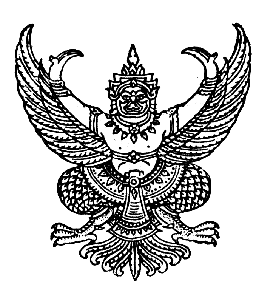 ที่ ลพ 0023.3 / ว							       ศาลากลางจังหวัดลำพูน									       ถนนอินทยงยศ ลพ 51000						          	   กรกฎาคม 2564เรื่อง   	การดำเนินการโครงการพัฒนาศักยภาพบุคลากรองค์กรปกครองส่วนท้องถิ่นในการป้องกัน ควบคุมโรค      	พิษสุนัขบ้า ภายใต้โครงการสัตว์ปลอดโรค คนปลอดภัย จากโรคพิษสุนัขบ้า ตามพระปณิธานศาสตราจารย์ 	ดร.สมเด็จเจ้าฟ้าฯ กรมพระศรีสวางควัฒน วรขัตติยราชนารี ประจำปีงบประมาณ พ.ศ. 2564       เรียน  	นายอำเภอ ทุกอำเภอ และนายกเทศมนตรีเมืองลำพูนสิ่งที่ส่งมาด้วย		1. สำเนาหนังสือกรมส่งเสริมการปกครองท้องถิ่น ด่วนที่สุด ที่ มท 0819.3 / ว 1464		    ลงวันที่ 9 กรกฎาคม 2564						จำนวน 1 ชุด		2. สำเนาโครงการพัฒนาศักยภาพบุคลากร ฯ					จำนวน 1 ชุด	  3. กำหนดการฝึกอบรม ฯ                                                		จำนวน 1 ชุด	  4. แบบตอบรับ			                                          	จำนวน 1 ชุด	         ด้วยกรมส่งเสริมการปกครองท้องถิ่นแจ้งว่า ได้จัดทำโครงการพัฒนาศักยภาพบุคลากรองค์กรปกครองส่วนท้องถิ่นในการป้องกัน ควบคุมโรคพิษสุนัขบ้า ภายใต้โครงการสัตว์ปลอดโรค คนปลอดภัย จากโรคพิษสุนัขบ้าตามพระปณิธานศาสตราจารย์ ดร.สมเด็จเจ้าฟ้าฯ กรมพระศรีสวางควัฒน วรขัตติยราชนารี ประจำปีงบประมาณ พ.ศ. 2564 ผ่านระบบการประชุมทางไกลผ่านเครือข่ายอินเทอร์เน็ต (Web Conference) ในการขับเคลื่อนการดำเนินงานโรคพิษสุนัขบ้าในท้องถิ่น เพื่อส่งเสริมและสนับสนุนให้มีการพัฒนาการดำเนินงานป้องกันและควบคุมโรคพิษสุนัขบ้า       ให้ปลอดจากพื้นที่ โดยกำหนดการดำเนินการตามโครงการ จำนวน 2 กิจกรรม ได้แก่	       1. การฝึกอบรม ครู ก ให้เจ้าหน้าที่ที่เกี่ยวข้องในสำนักงานส่งเสริมการปกครองท้องถิ่นจังหวัด จังหวัดละ 2 คน เจ้าหน้าที่ที่เกี่ยวข้องในสำนักงานส่งเสริมการปกครองท้องถิ่นอำเภอ อำเภอละ 1 คน และผู้แทนองค์กรปกครองส่วนท้องถิ่น (ไม่รวมองค์การบริหารส่วนจังหวัด) จังหวัดละ 1 คน โดยกรมส่งเสริมการปกครองท้องถิ่น      เป็นหน่วยงานจัดฝึกอบรม เพื่อนำองค์ความรู้ไปสู่การถ่ายทอดแก่องค์กรปกครองส่วนท้องถิ่นทั่วประเทศต่อไป ระหว่างวันที่ 2 – 3 สิงหาคม 2564 ห้องประชุมกลุ่มประสานการตรวจราชการกรม อาคาร 4 ชั้น 3 กรมส่งเสริมการปกครองท้องถิ่น	       2. การฝึกอบรม ครู ข ให้ผู้แทนองค์กรปกครองส่วนท้องถิ่นทุกแห่งในจังหวัด แห่งละ 2 คน (ไม่รวมองค์การบริหารส่วนจังหวัด) สำนักงานส่งเสริมการปกครองท้องถิ่นจังหวัดเป็นหน่วยงานจัดการฝึกอบรมโดยกรมส่งเสริมการปกครองท้องถิ่นจะจัดสรรงบประมาณเพื่อใช้ในการจัดฝึกอบรม โดยให้ผู้ผ่านการฝึกอบรม ครู ก เป็นผู้ถ่ายทอดองค์ความรู้แก่องค์กรปกครองส่วนท้องถิ่นภายในจังหวัด 										/ในการนี้...-2-	          ในการนี้ จังหวัดลำพูนได้จัดทำโครงการพัฒนาศักยภาพบุคลากรองค์กรปกครองส่วนท้องถิ่นในการป้องกัน ควบคุมโรคพิษสุนัขบ้า ภายใต้โครงการสัตว์ปลอดโรค คนปลอดภัย จากโรคพิษสุนัขบ้า ตามพระปณิธานศาสตราจารย์ ดร.สมเด็จเจ้าฟ้าฯ กรมพระศรีสวางควัฒน วรขัตติยราชนารี ประจำปีงบประมาณ พ.ศ. 2564       โดยกำหนดให้มีการฝึกอบรมครู ข ให้แก่ผู้แทนองค์กรปกครองส่วนท้องถิ่นทุกแห่ง ๆ ละ 2 คน ระหว่างวันที่           17 – 18 สิงหาคม 2564 ณ เดอะแกรนด์จามจุรีรีสอร์ทลำพูน ตำบลเหมืองง่า อำเภอเมืองลำพูน จังหวัดลำพูน    โดยกำหนดการฝึกอบรม จำนวน 2 รุ่น ดังนี้รุ่นที่ 1 วันที่ 17 สิงหาคม 2564 ประกอบด้วย ผู้แทนขององค์กรปกครองส่วนท้องถิ่นในเขตพื้นที่อำเภอเมืองลำพูน อำเภอป่าซาง อำเภอบ้านธิ อำเภอเวียงหนองล่อง และเทศบาลเมืองลำพูน จำนวน 58 คน รุ่นที่ 2 วันที่ 18 สิงหาคม 2564 ประกอบด้วย ผู้แทนขององค์กรปกครองส่วนท้องถิ่นในเขตพื้นที่อำเภอบ้านโฮ่ง อำเภอแม่ทา อำเภอลี้  และอำเภอทุ่งหัวช้าง จำนวน 56 คน ดังนั้น จึงขอให้อำเภอแจ้งองค์กรปกครองส่วนท้องถิ่นทุกแห่ง มอบหมายบุคลากรที่เกี่ยวข้อง จำนวน 2 คน เข้ารับการฝึกอบรมตามวัน เวลา และสถานที่ดังกล่าวข้างต้น โดยให้จัดส่งรายชื่อผู้เข้ารับการฝึกอบรมตามแบบตอบรับ ให้จังหวัดภายในวันที่ 5 สิงหาคม 2564 ทางกลุ่มไลน์ประสานงานสาธารณสุข อปท.ลำพูน โดยจังหวัดลำพูนรับผิดชอบค่าอาหาร ค่าอาหารว่างและเครื่องดื่ม สำหรับการฝึกอบรมในครั้งนี้ สำหรับค่าพาหนะให้ผู้เข้ารับการฝึกอบรมเบิกจ่ายจากต้นสังกัด รายละเอียดปรากฏตามเอกสารที่ส่งมาพร้อมนี้ อนึ่ง สำหรับอำเภอแม่ทา ขอให้แจ้ง  นายเทศมนตรีตำบลทาสบเส้า อนุญาตให้ นางสาวอริสรา นาครินทร์ พยาบาลวิชาชีพ ชำนาญการ สังกัดเทศบาลตำบลทาสบเส้า อำเภอแม่ทา เข้าร่วมการประชุมรับฟังการถ่ายทอดการฝึกอบรมครู ก ผ่านระบบเครือข่ายอินเตอร์เน็ต (Web Conference) ระหว่างวันที่ 2 – 3 สิงหาคม 2564 ณ แกรนด์จามจุรีรีสอร์ทลำพูน ตำบลเหมืองง่า อำเภอเมืองลำพูน ในฐานะผู้แทนขององค์กรปกครองส่วนท้องถิ่นของจังหวัด	        จึงเรียนมาเพื่อทราบและพิจารณาดำเนินการต่อไป สำหรับอำเภอให้แจ้งเทศบาลตำบลและ           องค์การบริหารส่วนตำบลทุกแห่งในพื้นที่ทราบและพิจารณาดำเนินการด้วย					         ขอแสดงความนับถือสำนักงานส่งเสริมการปกครองท้องถิ่นจังหวัดกลุ่มงานส่งเสริมและพัฒนาท้องถิ่นโทร. 0 5351 2017